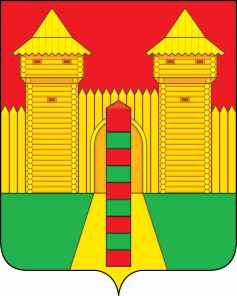 АДМИНИСТРАЦИЯ  МУНИЦИПАЛЬНОГО  ОБРАЗОВАНИЯ «ШУМЯЧСКИЙ   РАЙОН» СМОЛЕНСКОЙ  ОБЛАСТИПОСТАНОВЛЕНИЕот  30.04.2021г. № 176          п. ШумячиВ соответствии с Земельным кодексом Российской Федерации, решением Шумячского районного Совета депутатов от 01.02.2002 № 7 «Об управлении и распоряжении земельными участками, находящимися в государственной собственности и расположенными на территории муниципального образования «Шумячский район»   Смоленской области», на  основании заявления  А.Т. Аветисяна от 15.03.2021г.Администрация муниципального образования «Шумячский район» Смоленской областиП О С Т А Н О В Л Я Е Т:                 1. Предоставить в аренду на срок 5 (пять) лет  земельный участок из земель сельскохозяйственного назначения с кадастровым номером 67:24:0030103:232, находящийся по адресу: Российская Федерация, Смоленская область, Шумячский район, Руссковское сельское поселение, западнее д. Брозданы (далее – Участок), для  использования в целях –  сельскохозяйственное использование, для иных видов сельскохозяйственного использования, общей площадью 765578 (семьсот шестьдесят пять тысяч пятьсот семьдесят восемь) кв.м.            2.  Ограничения использования или обременения Участка:             - земельный участок полностью расположен в границах зоны с реестровым номером 67:00-6.77 от 15.03.2019г., ограничение использования земельного участка в пределах зоны: Указ Президента Российской Федерации «Об утверждении перечня приграничных территорий, на которых иностранные граждане, лица без гражданства и иностранные юридические лица не могут обладать на праве собственности земельными участками» от 09.01.2011г. № 26, ограничения прав на земельный участок предусмотренные статьями 56,56.1 Земельного кодекса Российской Федерации.3. Отделу экономики и комплексного развития Администрации муниципального образования «Шумячский район» Смоленской области подготовить проект договора аренды Участка.И. п. Главы муниципального  образования «Шумячский район»  Смоленской области                                             Г.А. ВарсановаО предоставлении в аренду индивидуальному предпринимателю А.Т. Аветисяну земельного участка, государственная собственность на который не разграничена 